Использование игровой технологии на уроках математикиКиреева Наталья Владимировна, учитель математики МБОУ «СОШ № 8 г. Петровска Саратовской области»В жизни каждого человека с первых дней его жизни определяющее место в его развитии  и становлении как личности занимает игровая деятельность.  Чем старше становится ребенок, тем сложнее  и многограннее его игровая деятельность, в которой не последнее место отводится взрослым, которые его окружают.  Поэтому, невозможно представить современное образование, которое направлено на максимальное развитие потенциальных возможностей каждого человека без основополагающего элемента жизни подрастающей личности – игры. Рассматривая содержательный аспект обучения с использованием игровой технологии, можно  указать  следующие педагогические возможности: повышение у учащихся интереса к учебным занятиям в целом;рост познавательной активности школьников в процессе обучения;приобретение участниками игры навыков принятия ответственных решений в разнообразных сложных жизненных ситуациях, которые моделируются в процессе проводимой игры;улучшение отношений между участниками игры и их педагогами;повышение самооценки участников игры, так как у них появляется возможность от слов перейти в конкретному делу и проверить свои способности; изменение отношения к окружающей действительности, снятие страха перед неизвестностью.Игровая форма  позволяет учителю повысить заинтересованность детей  во время урока, т.к.  превращает обыденный урок в интересное занятие, которое нацелено на повышение качества знаний учащихся.Игровые формы на уроках математики в 5-6 классах наиболее целесообразны на уроках, посвященных  отработке практических, вычислительных умений по различным темам курса, на уроках обобщения. Такая форма уроков может быть эффективна на уроках итогового повторения или актуализации знаний в начале учебного года.При использовании игровых форм может быть использована и как групповая форма работы учащихся, так и индивидуальная.Оценивание учителем индивидуальной или групповой игровой формы работы может быть только положительным.  В качестве примера представляем разработку урока, интерактивной игры для учащихся 6 класса. Преимущества этой игры в  том, что учитель только продумал вопросы. Все остальное делают сами дети: выбирают направление повторения, осуществляют самопроверку, взаимопроверку. Работаю индивидуально и в группах. Сами подводят итог, оценивают себя и своих одноклассников. Самостоятельно готовят информационный материал и творческий – инсценировка задачи.Обобщающий урок по теме «Проценты», 6 классУчебник С.М. Никольского «Математика, 6»Форма – интерактивная игра «Проценты» (автор шаблона:  учитель  лицея №21 г. Иванова   Ранько Елена Алексеевна)Цели урока:Предметные:обобщить теоретические знания по теме «Проценты»;продолжить формирование умения находить процент от числа и числа по его процентам;систематизировать практический навык вычисления процента;обобщить методы решения практических задач различного содержания;Метапредметные:развитие умений обобщать и конкретизировать свойства изучаемых объектов;актуализация личностного смысла учащихся к изучению темы учебного материала;показать широту применения в жизни процентных вычислений посредством решения задач из разных сфер жизнедеятельности человека с целью развития активной познавательной деятельности учащихся;развитие вычислительных навыков и памяти учащихся;способствовать активизации рефлексии учащихся;Личностные:содействовать формированию системы знаний, понятий, представлений, обеспечивающих гармоничное развитие личности;способствовать сознательному пониманию актуальности понятия «здоровый образ жизни», укреплению здоровья.Тип урока: урок обобщения и систематизации знаний.Технология урока: игровая технология.Правила игры: две команды, по очереди выбирают рубрику и вопрос, за верный ответ получают бонус (в свою личную копилку и в копилку всей команды)Капитан раздает свои бонусы, тем,  кто задачу решил верно, заполняют карточки самооценки (взаимопроверка, самопроверка).По итогам игры определяется команда -  победитель, определяются лучшие игроки.Лист самооценки для учащихся: при решении задач на листе контроля обозначить знаками +, +- , - степень самостоятельности и правильности, а также знаком «?» место в задаче или задачу, вызвавшие затруднение.Структура урока:Введение в игру.Ход игры.Рефлексия учащихся по поводу своей учебной деятельности и взаимодействия с учителем и другими учащимися.Взаимооценка и самооценка учащихся.Системная рефлексия.Ход урока:Учащиеся сами формулируют задачи урока. Учитель объясняет правила игры. Для жребия предлагается учащимся ответить на вопрос: в каких ситуациях мы употребляем в речи словосочетание «на сто процентов…».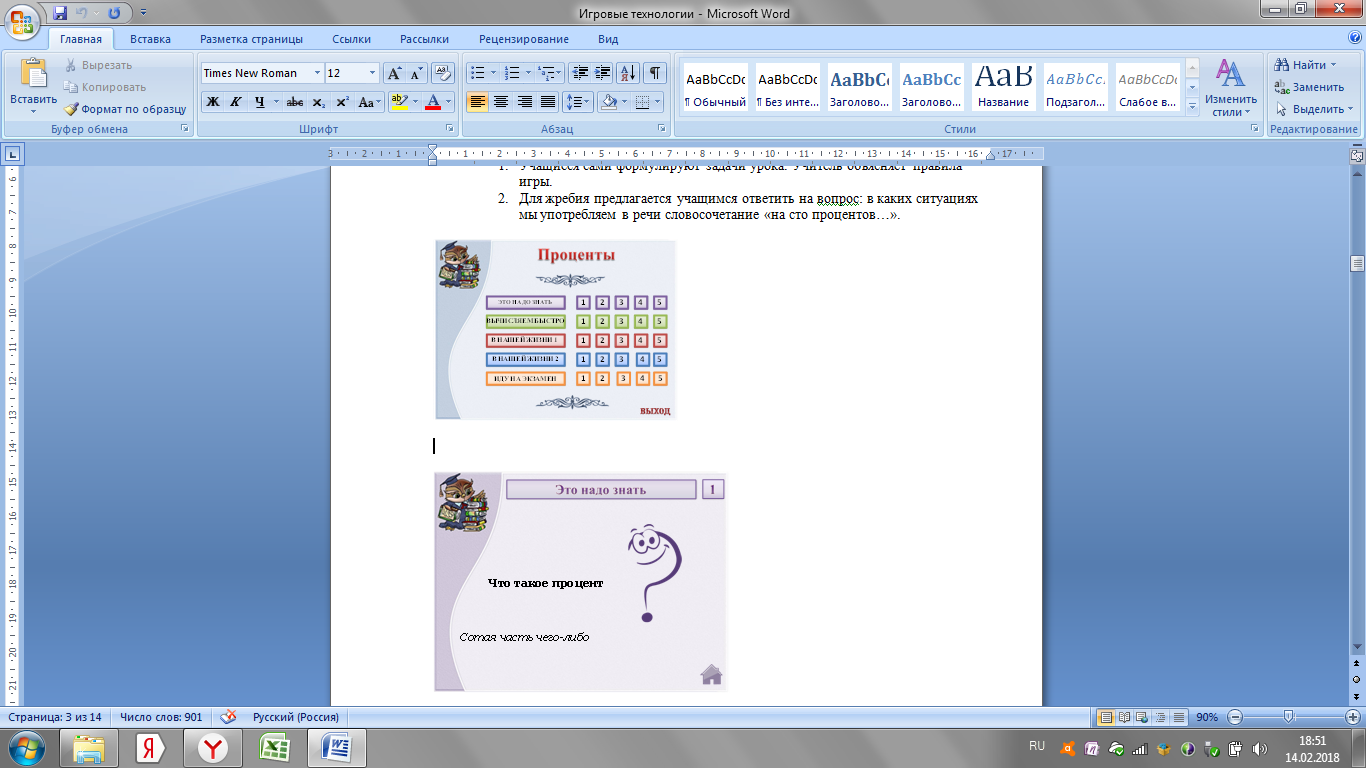 